D02.02 – Minutes of Meeting – Working Group Webinar I                                                               Specific Contract under Framework Contract DI/07171 – Lot 2Project:Action 1.3 Catalogue of ServicesMeeting Date/Time:03/11/2014 – 14:00-16:00Meeting Type:WebinarMeeting Location:OnlineMeeting Coordinator:Miguel Alvarez-RodriguezIssue Date:04/11/2014Attendee Name InitialsOrganisation/CountryEduards CaunaECLatviaLiene StrazdinaLSLatviaMarcin KraskaMKPolandAndrzej Jarzewski (excused)AJPolandJaroslaw Tomaszewksi (excused)JTPolandNiina EtelavuoriNEFinlandJarmo Kovero (excused)JKFinlandKonstantitas PeciulisKPLithuaniaAntonis StasisASGreeceLoukia DemiriLDGreeceManuel MateosMMSpainPatrocinio Nieto (excused)PNSpainPeter Reichstaedter (excused)PRAustriaFranz Grandits (excused)FGAustriaMihkel LaukMVEstoniaMiguel Alvarez-RodriguezMAISA, European CommissionPeter BurianPBISA, European CommissionVassilios PeristerasVPISA, European CommissionAgnieszka BajnoABDG MARKT, European CommissionEleni PanopoulouEPFreelancerNikolaos LoutasNLPwC EU ServicesMichiel De KeyzerMDKPwC EU ServicesSebastiaan RousseeuwSRPwC EU ServicesMeeting Agenda Round-table and collaboration in the working group (25’)Context and discussion (35’)Common working terminology of key concepts (20’)First results of analysing the PSCs (20’)Next steps (5’)Q & A (5’)Presentation: https://joinup.ec.europa.eu/node/104629 Summary of Meeting Action NrAction descriptionTarget DateAction Owner01Review the definitions of the common terminology that will be used for the key concepts (section 2):
https://joinup.ec.europa.eu/node/107879Next webinar (2014-11-19)MS representatives02Review the analysis of the data model(s) to describe business events and public services in the 8 MSs participating in the CPSV-AP WG (section 3):
https://joinup.ec.europa.eu/node/107361/ Next webinar (2014-11-19)MS representatives03Get familiar with the CPSV (sections 5) and review the first version of the CPSV-AP:
https://joinup.ec.europa.eu/node/107361/ Next webinar (2014-11-19)MS representatives04Review the analysis of key business events and public services available on your country’s PSC (spreadsheet):
https://joinup.ec.europa.eu/node/107357/ Next webinar (2014-11-19)MS representatives05Send meeting minutes to the working group.2014-11-06PwC06Further extend the analysis of the key business events and public services available in the country’s PSCs.2014-11-17PwC07Collect the feedback and feed it in new versions of the two reports. Share the updated reports with the Working Group.2014-11-17PwC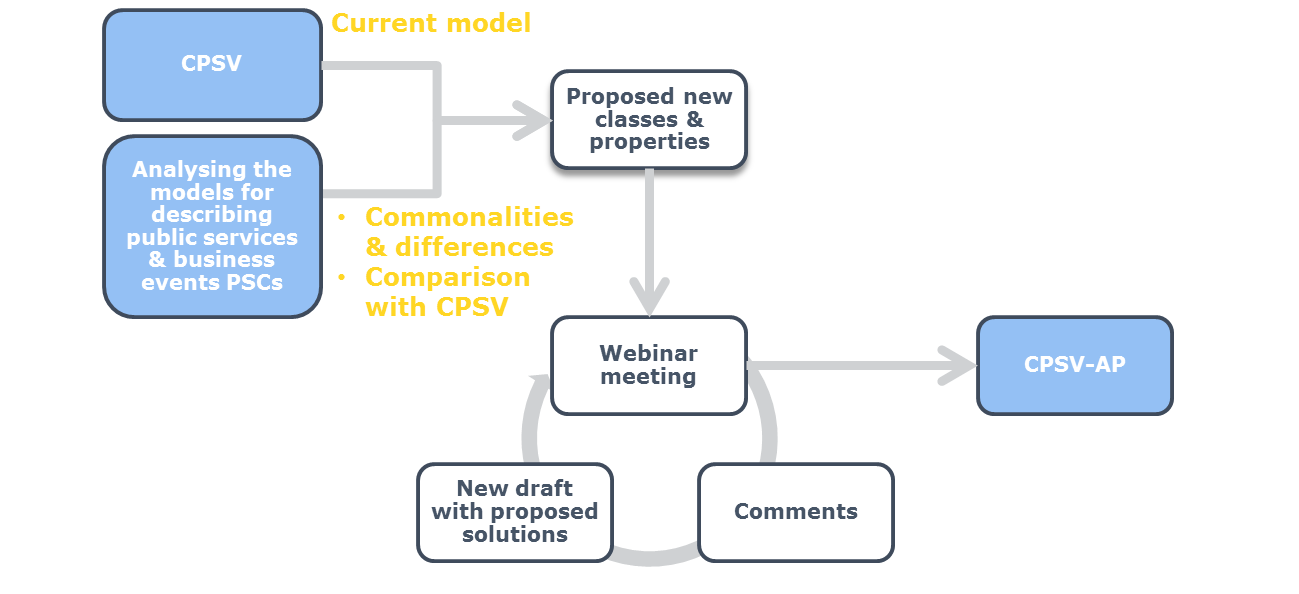 